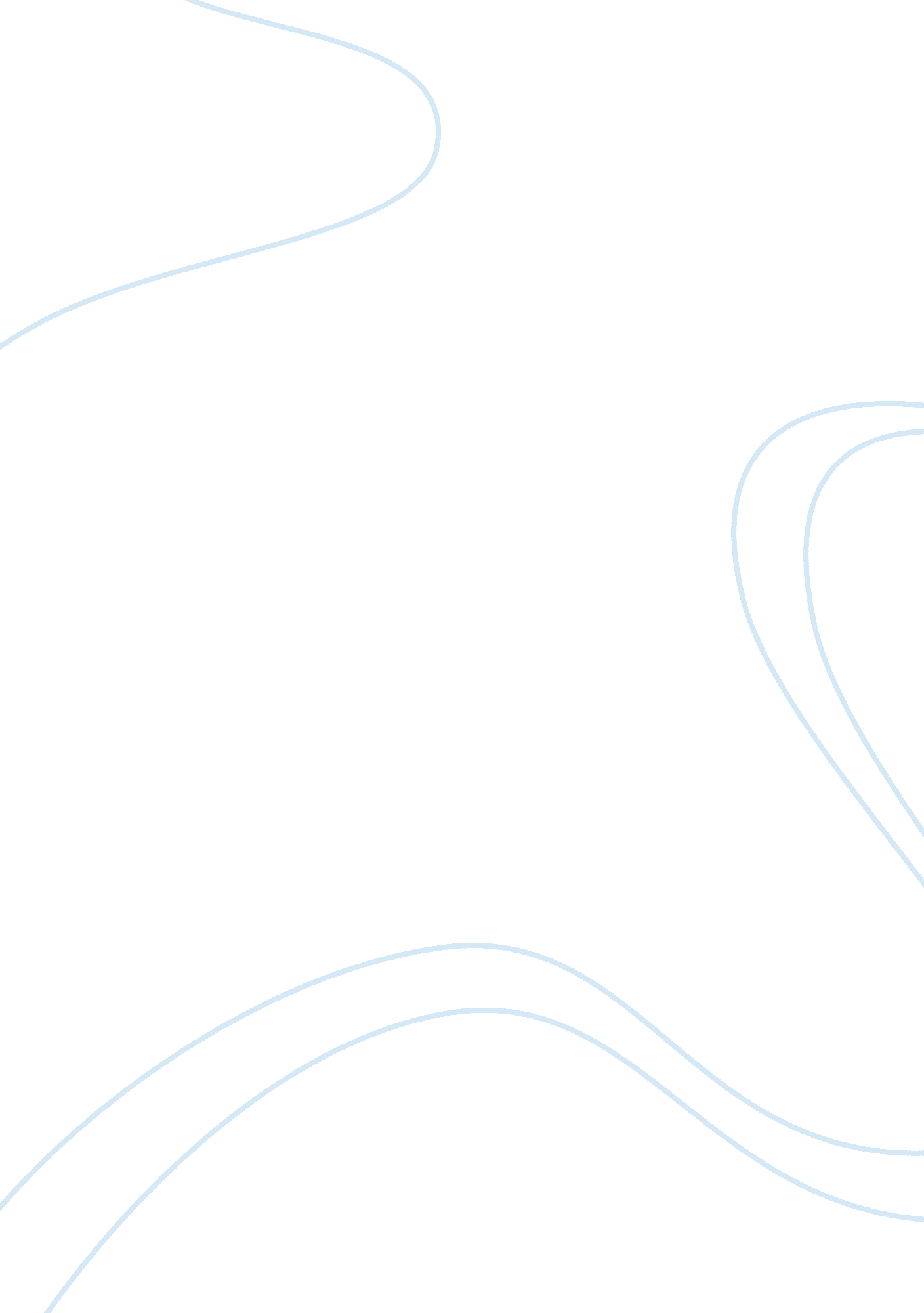 The brilliant healing facilities with the lowBusiness, Strategy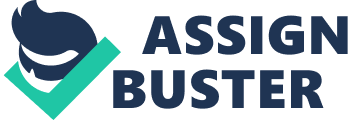 The health care demand is increasing day by day all around the world, the percentage of patients visiting an hospital is are seeing an rapid growth. The handling of increasing number count in the hospitals need to be addressed, IoT is best chance to solve the problem. The progresses in registering innovation and the Internet of Things (IoT) has given conservative and ease gear like cameras, implanted gadgets, cell phones. Inserted processing enables the sending of Smart Healthcare applications that can enhance therapeutic treatment viable. A large portion of existing Health Monitoring frameworks is powerless against ecological and operational harms. These current frameworks have not ensured the conclusion to end trust for understanding wellbeing information. The vast majority of existing techniques vitality execution is exceptionally poor as far as correspondence inactivity and correspondence overhead. We propose a vitality mind-full end-to-end trust component for IoT medicinal services applications. We talk about how to give an end to end trust to IoT wellbeing applications and how to enhance the productivity of medicinal services applications. The consequences of the assessment decide the adequacy of the proposed strategy. At the point when contrasted with existing strategy our proposed system decreases 24% correspondence overhead and 18% dormancy between the end client and passages and gives an end to end trust to medicinal information exchanging from on therapeutic sensor hub to another.                                                                                                     I.     KeywordsIOT, networking and main data, IoMT                                                                                                 II.    IntroductionAt present, keen doctor’s facilities are not very many and in addition exceptionally sweeping. The cost of this savvy healing center set up can be decreased by conveying Internet of Things (IoT). IoT is blasting innovation in many fields for brilliant conditions. This paper introduces an inventive specialized help for the advancement of brilliant healing facilities with the low venture. Automation in managing therapeutic things decreases the human intercession. A patient remote checking framework screens the perpetual malady patient’s wellbeing condition persistently and creates alarms amid anomalous circumstances of patient’s wellbeing. A Patient remote checking framework incorporates wearable gadgets which are created by utilizing the Internet of Things. The wearable gadgets track the patients’ wellbeing condition constantly. Furthermore, the healing facility beds furnished with sensors that measure patient’s indispensable signs that can be changed over to convey as the Internet of Medical Things (IoMT) innovation. At last, the proposed demonstrate worked with exceptionally constrained capital that gives better support of all sort of people groups. III.     Application in hospitals In a hospital, the Internet of Things (IoT) is made up of Internet Protocol (IP) addressable communications and sensor systems, medical devices, hospital information systems and building systems, such as the electronic medical record. These are all integrated through an enterprise service bus that allows all of these disparate systems to exchange data with each other and with staff, healthcare providers and patients. The Internet of Medical Things (IoMT) is fundamentally changing the delivery of healthcare by information exchange and unifying communications in unparalleled ways, and delivering the right information and resources at the right time to the point of care. The grouping of bidirectional communication between building systems, clinical and business, the operation of smart, semiautonomous sensor networks or devices and the usage of analytics inside a hospital generates endless possibilities for the growth of smart, effective and efficient hospital processes. According to a recent report, the adoption of Internet of Things (IoT) may bring exceptional changes in the operational efficiency to hospitals and surgical centers in managing day-today clinical operations, and tracking e-health status of hospitalized patients. The scientists are currently trying to form such solutions around Internet of Things (IoT) that can have better control over the operational process and get effective to reduce the time to provide better care for mankind. Cost efficiency, reliability, and safety are the desired goals achieved with Internet of Things (IoT) applications in the e-healthcare sector. It is worth to be noted that, the global Internet of Things (IoT) e-healthcare market is estimated to grow from $32. 4 Billion in 2015 to $163. 2 Billion by 2020, at a Compound Annual Growth Rate (CAGR) of 38. 1% during this forecast period. In this context, it is obvious to comprehend that study of applicability of Internet of Things (IoT) on e-health care sector is indeed a need of present time. A thorough understanding of current status of Internet of Things (IoT) enabled technologies in relation with various wearable’s that are currently being used in e-health care, is expected to be most useful for various stakeholders who are interested in further research 17. Particularly, the aspect of connected wearable’s and their integrity with Internet of Things (IoT) empowered technologies is definitely the most important matter of study.                                                                                                 IV.   applications  In this literature, we have surveyed various hardware, cloud platforms, communication technologies, and wearable’s that do act as supporting enablers of Internet of Things (IoT) to understand how Internet of Things (IoT) is affecting the e-healthcare domain in terms of usability, applicability, and sustainability. In a recently published article, various hypothetical applications and challenges of Internet of Things (IoT) based healthcare are presented. Similar concept is also sought that seeks the applicability of Internet of Things (IoT) in healthcare from system design perspective. Hiremath et al. have recently shown the relationship between Internet of Things (IoT) and wearable’s in terms of architecture and person centric approach. Architecture for IoT based smart sports is proposed to leverage the interconnectivity of sports persons with public through intelligent technological means. Though these works do leverage various components and describe several notions of e-healthcare but Internet of Things (IoT) based technological acceptance and their suitability have never been thought of. 